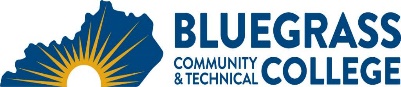 Program Coordinator: John Christiansen	E-mail: john.christiansen@kctcs.edu	Phone: 859-246-6775Program Website: https://bluegrass.kctcs.edu/education-training/program-finder/air-conditioning-technology.aspxStudent Name:		Student ID: Students need to be at KCTCS placement levels for all coursesNote:  25% of Total Program Credit Hours must be earned at Bluegrass Community and Technical CollegeAdvisor Name:	Advisor Signature: _________________________________________Student Name:	Student Signature: ________________________________________First SemesterCreditsTermGradePrereqs/NotesACR 100 Refrigeration Fundamentals3ACR 101 Refrigeration Fundamentals Lab2ACR 102 HVAC Electricity3ACR 103 HVAC Electricity Lab2CIT 105 Introduction to Computers3Total Semester Credit Hours13Second SemesterCreditsTermGradePrereqs/NotesACR 130 Electrical Components3SpringACR 102/103ACR 131 Electrical Components Lab 2SpringACR 102/103ACR 170 Heat Load/Duct Design3SpringACR 260 Heating & Humidification3SpringACR 102/103ACR 262 Heating & Dehumidification Lab2SpringACR 102/103Total Semester Credit Hours13Third SemesterCreditsTermGradePrereqs/NotesACR 250 Cooling & Dehumidification3FallACR 100/101ACR 251 Cooling & Dehumidification Lab2FallACR 100/101ACR 270 Heat Pump Application3FallACR 100/101, ACR 102/103, ACR 250/251ACR 271 Heat Pump Application Lab2FallACR 100/101, ACR 102/103, ACR 250/251ACR 290 Journeyman Preparation 3FallCap Stone ACR 291 Special Problems1FallInstructor Permission Total Semester Credit Hours14Fourth SemesterCreditsTermGradePrereqs/NotesGeneral Education Area 13General Education Area 23Approved Technical Electives5-8See KCTCS Catalog for approved electivesTotal Semester Credit Hours11-14Total Credential Hours51-54Special Instructions:Technical Courses Approved by the Program CoordinatorStudents in the Air Conditioning Technology program must achieve a minimum grade of “C” in each technical course including technical electives.General Education:Area 1: Written Communication, Oral Communications, OR Humanities/HeritageArea 2: Social/Behavioral Sciences, Natural Sciences OR Quantitative ReasoningNOTE:  Quantitative reasoning can be satisfied by the following courses: MAT 105, MAT 110, MAT 116, MAT 126 or Higher-Level Math Course Rotation Schedule (if applicable)Course Rotation Schedule (if applicable)This rotation is for fulltime day students seeking a diploma SpringACR 130, ACR 131, ACR 170, ACR 260, and ACR 262 are only offered during the Spring semester.FallACR 250, ACR 251, ACR 270, ACR 271, ACR 290, and ACR 291 are only offered during the Fall semester.